Current Policy Deductibles:$2,500 Deductible All Other Losses$25,000 Deductible Flood$10, 000 Deductible Sewer/Water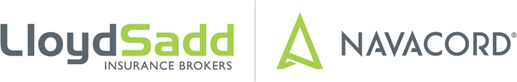 CLAIM FORMCLAIM FORMCLAIM FORMCLAIM FORMCLAIM FORMCLAIM FORMCLAIM FORMAnglican Diocese of Edmonton - Property Claim Reporting FormAnglican Diocese of Edmonton - Property Claim Reporting FormAnglican Diocese of Edmonton - Property Claim Reporting FormAnglican Diocese of Edmonton - Property Claim Reporting FormAnglican Diocese of Edmonton - Property Claim Reporting FormAnglican Diocese of Edmonton - Property Claim Reporting FormAnglican Diocese of Edmonton - Property Claim Reporting FormAnglican Diocese of Edmonton - Property Claim Reporting FormAnglican Diocese of Edmonton - Property Claim Reporting FormAnglican Diocese of Edmonton - Property Claim Reporting FormAnglican Diocese of Edmonton - Property Claim Reporting FormAnglican Diocese of Edmonton - Property Claim Reporting FormAnglican Diocese of Edmonton - Property Claim Reporting FormAnglican Diocese of Edmonton - Property Claim Reporting FormAnglican Diocese of Edmonton - Property Claim Reporting FormAnglican Diocese of Edmonton - Property Claim Reporting FormAnglican Diocese of Edmonton - Property Claim Reporting FormAnglican Diocese of Edmonton - Property Claim Reporting FormAnglican Diocese of Edmonton - Property Claim Reporting FormAnglican Diocese of Edmonton - Property Claim Reporting FormAnglican Diocese of Edmonton - Property Claim Reporting FormAnglican Diocese of Edmonton - Property Claim Reporting FormAnglican Diocese of Edmonton - Property Claim Reporting FormReport Taken By:Report Taken By:Report Taken By:Date:Date:Insurer:Insurer:Ecclesiastical Insurance OfficeEcclesiastical Insurance OfficeEcclesiastical Insurance OfficeEcclesiastical Insurance OfficeEcclesiastical Insurance OfficeEcclesiastical Insurance OfficeEcclesiastical Insurance OfficeEcclesiastical Insurance OfficeEcclesiastical Insurance OfficeEcclesiastical Insurance OfficePolicy #:Policy #:Expiry:Expiry:December 31, 2022December 31, 2022Location Name:Location Name:Address:Address:Contact:Contact:Bus#:Bus#:Cell#:Cell#:Email address:Email address:Email address:Email address:Email address:Alternate Email:Alternate Email:Alternate Email:Alternate Email:Alternate Email:Alternate Email:Other contact instructions:Other contact instructions:Other contact instructions:Other contact instructions:Other contact instructions:Other contact instructions:Other contact instructions:Other contact instructions:Date & Time of Loss:Date & Time of Loss:Date & Time of Loss:Date & Time of Loss:Date & Time of Loss:Reported By:Reported By:Reported By:Reported By:Reported By:Reported By:Location of Loss:Location of Loss:Location of Loss:Location of Loss:Location of Loss:Estimated Amount of Damage
Estimated Amount of Damage
Estimated Amount of Damage
Estimated Amount of Damage
Estimated Amount of Damage
**Not Required, but will help assess if claim needs to be reported**Not Required, but will help assess if claim needs to be reported**Not Required, but will help assess if claim needs to be reported**Not Required, but will help assess if claim needs to be reported**Not Required, but will help assess if claim needs to be reported**Not Required, but will help assess if claim needs to be reported**Not Required, but will help assess if claim needs to be reported**Not Required, but will help assess if claim needs to be reported**Not Required, but will help assess if claim needs to be reported**Not Required, but will help assess if claim needs to be reported**Not Required, but will help assess if claim needs to be reported**Not Required, but will help assess if claim needs to be reported**Not Required, but will help assess if claim needs to be reported**Not Required, but will help assess if claim needs to be reported**Not Required, but will help assess if claim needs to be reported**Not Required, but will help assess if claim needs to be reported**Not Required, but will help assess if claim needs to be reported**Not Required, but will help assess if claim needs to be reportedCircumstances (describe) :Circumstances (describe) :Circumstances (describe) :Circumstances (describe) :Circumstances (describe) :Circumstances (describe) :Circumstances (describe) :Attachments:Attachments:Attachments:Attachments:Attachments:Attachments:Include any written correspondence, legal filings, letters, or other relevant materials and list belowInclude any written correspondence, legal filings, letters, or other relevant materials and list belowInclude any written correspondence, legal filings, letters, or other relevant materials and list belowInclude any written correspondence, legal filings, letters, or other relevant materials and list belowInclude any written correspondence, legal filings, letters, or other relevant materials and list belowInclude any written correspondence, legal filings, letters, or other relevant materials and list belowInclude any written correspondence, legal filings, letters, or other relevant materials and list belowInclude any written correspondence, legal filings, letters, or other relevant materials and list belowInclude any written correspondence, legal filings, letters, or other relevant materials and list belowInclude any written correspondence, legal filings, letters, or other relevant materials and list belowInclude any written correspondence, legal filings, letters, or other relevant materials and list belowInclude any written correspondence, legal filings, letters, or other relevant materials and list belowInclude any written correspondence, legal filings, letters, or other relevant materials and list belowInclude any written correspondence, legal filings, letters, or other relevant materials and list belowInclude any written correspondence, legal filings, letters, or other relevant materials and list belowInclude any written correspondence, legal filings, letters, or other relevant materials and list belowInclude any written correspondence, legal filings, letters, or other relevant materials and list belowClaimant Name:Claimant Name:Claimant Name:Claimant Name:Claimant Name:Claimant Name:Address:Address:Address:Cell#:Bus#:Bus#:Email:Email:Email:Email:Other:Other:Claimant Legal Counsel (if applicable) .:Claimant Legal Counsel (if applicable) .:Claimant Legal Counsel (if applicable) .:Claimant Legal Counsel (if applicable) .:Claimant Legal Counsel (if applicable) .:Claimant Legal Counsel (if applicable) .:Claimant Legal Counsel (if applicable) .:Claimant Legal Counsel (if applicable) .:Claimant Legal Counsel (if applicable) .:Claimant Legal Counsel (if applicable) .:Witness (if any):Witness (if any):Witness (if any):Witness (if any):